Name ___________________________________	                                  Room 17 Weekly Homework  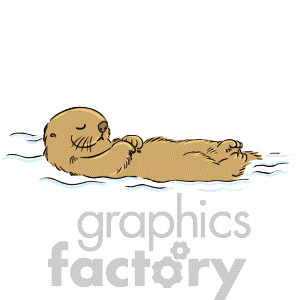 *To be returned every morning for checking. Packet will be collected on Friday.Room 17 NewsPajama Day and 2nd/3rd, Wednesday, Feb. 12.President’s Day—no school on Monday, 2/17.Reading Comprehension Test, Unit 6 will be given Tuesday/Wednesday, February 11-12.  There will be no spelling test. .  Writing JournalAll students: respond to this question in your writing journal by Friday. Write at least 6 sentences.Name:                                  My Language Homework – Q3:5      Date:MondayFebruary 10, 2020     2-10-20Lang. Arts-WorksheetSpelling Tic Tac ToeMath-Chapter 7, Lesson 4Reading -20 minutesTuesdayFebruary 11, 2020     2-11-20Lang. Arts-WorksheetSpelling Tic Tac ToeMath-Counting pattern, Story ProblemReading -20 minutesWednesdayFebruary 12, 2020    2-12-20Lang. Arts-WorksheetSpelling Tic Tac ToeReading -20 minutesMath-Chapter 7, Lesson 5ThursdayFebruary 13, 2020      2-13-20Lang. Art-Worksheet, Reading ComprehensionMath-Chapter 7, Lesson 6Reading -20 minutesWriting Journal due Friday!Spelling WordsSpelling WordsSpelling WordsChallenge WordsMath VocabularyMath Vocabularyball7. launchsnickerequal groupscentwalk8. saltstumbledrepeated additiondimetall9. smalldodgedskip countdollardraw10. strawnickelpennyfaultquartertalkImagine yourself as an otter pup who is hurt or sick and lost on the beach.  Describe what you see, feel, and experience.  What happens when you are rescued?  What do people do to help you?  Finally, what happens when you are healed and taken back to the beach?Watch these videos to give you ideas for writing! These are actually quite cute.PBS – Nature: “Saving Otter 501” https://www.youtube.com/watch?v=JytyV6YJ_uYSaving Sea Otter 696: Staying Fluffy https://www.youtube.com/watch?v=b4bT9d2Pk30Saving Sea Otter 696: Getting Strongerhttps://www.youtube.com/watch?v=vMFo2IzjZEoSaving Sea Otter 696: Learning To Swimhttps://www.youtube.com/watch?v=IXFqLIBHm-ESaving Sea Otter 696: Bottle Feedinghttps://www.youtube.com/watch?v=SWSfppO0fwIBuddy the Baby Otter Rescued (This is a river otter, not a sea otter, but still really cute and can give you great writing ideas).https://www.youtube.com/watch?v=1F4iRdLC-gAImagine yourself as an otter pup who is hurt or sick and lost on the beach.  Describe what you see, feel, and experience.  What happens when you are rescued?  What do people do to help you?  Finally, what happens when you are healed and taken back to the beach?Watch these videos to give you ideas for writing! These are actually quite cute.PBS – Nature: “Saving Otter 501” https://www.youtube.com/watch?v=JytyV6YJ_uYSaving Sea Otter 696: Staying Fluffy https://www.youtube.com/watch?v=b4bT9d2Pk30Saving Sea Otter 696: Getting Strongerhttps://www.youtube.com/watch?v=vMFo2IzjZEoSaving Sea Otter 696: Learning To Swimhttps://www.youtube.com/watch?v=IXFqLIBHm-ESaving Sea Otter 696: Bottle Feedinghttps://www.youtube.com/watch?v=SWSfppO0fwIBuddy the Baby Otter Rescued (This is a river otter, not a sea otter, but still really cute and can give you great writing ideas).https://www.youtube.com/watch?v=1F4iRdLC-gAMondayTuesdayWednesdayThursdayCircle the words that need to be capitalized.My uncle lives in north dakota. Which word could be found on this page of a dictionary?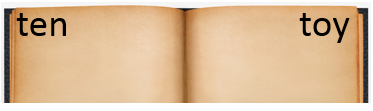 tummytapetrainSplit the compound word into parts. What does it mean?raindropWhich definition matches the underlined word?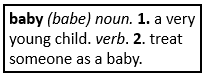 It is time to feed the baby.What does the underlined word mean?  Use the clues in the sentence to help you.I was feeling weary after the long day of running.Highlight the clue that helped you find the meaning of the word weary.I was feeling weary after the long day of running.Write the two words that make the contraction.they’re   __________weren’t ___________Fill in the missing plural noun.The _________________ (wolf) ran through the forest.Fill in the missing past tense verb.My baby brother ____________ (bite) my finger.Which word best completes the sentence?yourself, ourselves, themselvesThey should worry about _________________.  Fill in the missing past tense verb.Her story ______________ (begin) in a castle.Write the possessive noun.The doll belongs to the girl.It is the ______________ doll.The prefix re means again, so the word reorder means…The prefix pre means before, so the word presoak means…The root port means to carry, so the word portfolio means…The suffix less means without, so the word tireless means…Is the underlined word an adjective or adverb?We won the shiny medal.Fill in the blank with an adverb.The boy ran _________________.Is the underlined word an adjective or adverb?Emily gracefully danced across the stage.Fill in the blank with an adjective.He has a ___________ pencil.Write the meaning of the suffix -ly.________________________________________________________________________________Make a list of words that end with -ly.________________________________________________________________________________What does the word happily mean?What does the word bravely mean?